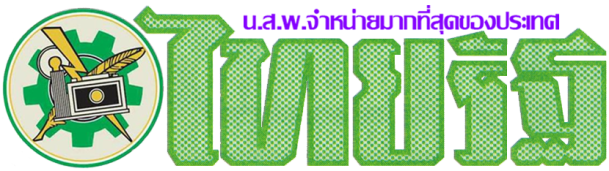 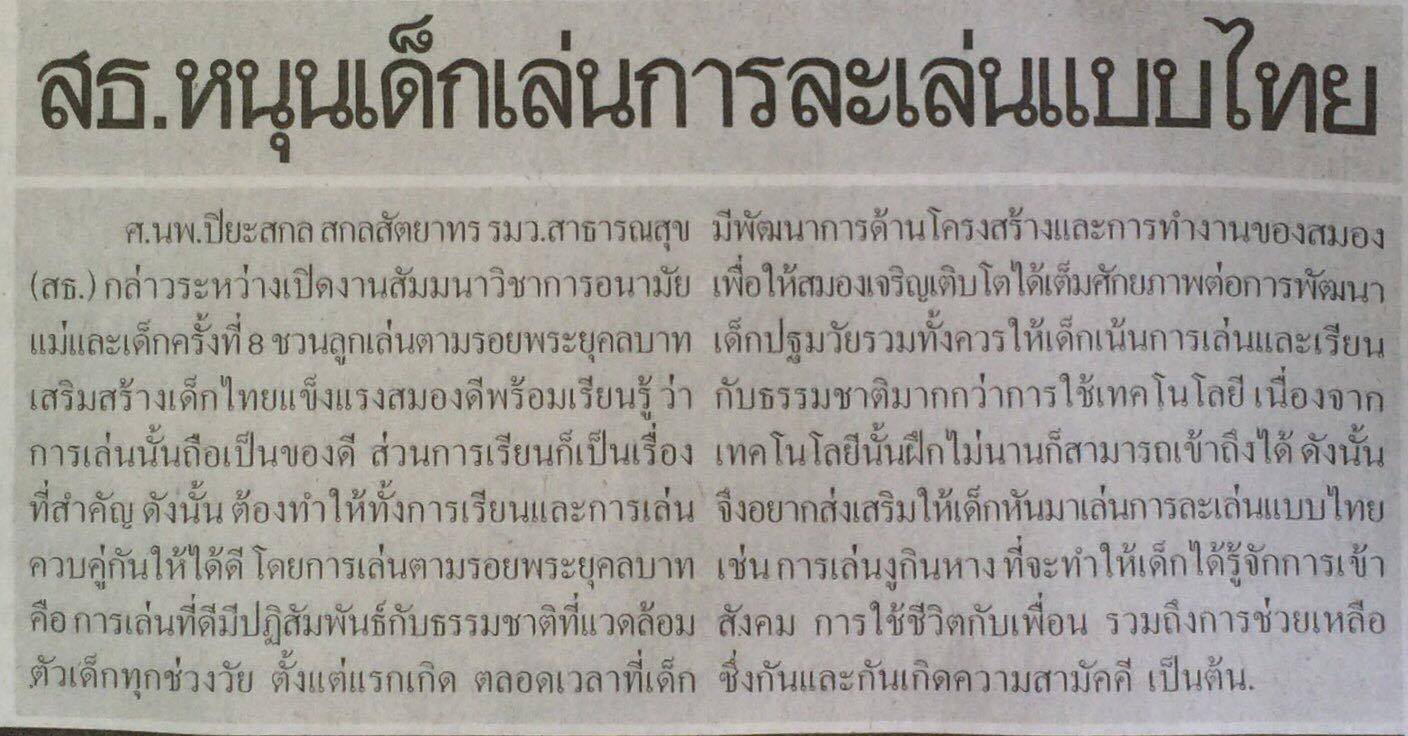 ข่าวประจำวันศุกร์ที่ 29 มกราคม 2559 (หน้าที่ 15)ข่าวประจำวันศุกร์ที่ 29 มกราคม 2559 (หน้าที่ 19)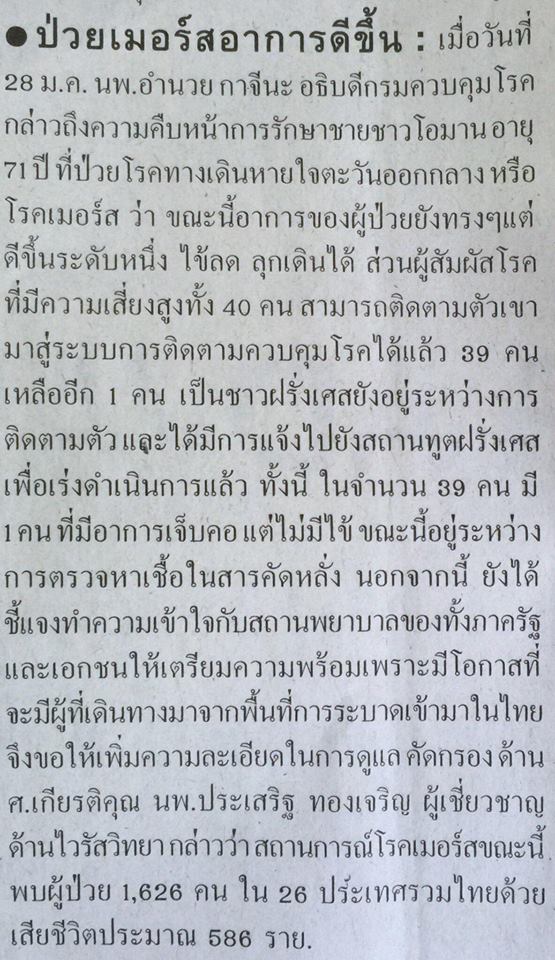 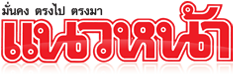 ข่าวประจำวันศุกร์ที่ 29 มกราคม 2559 (หน้าที่ 15)	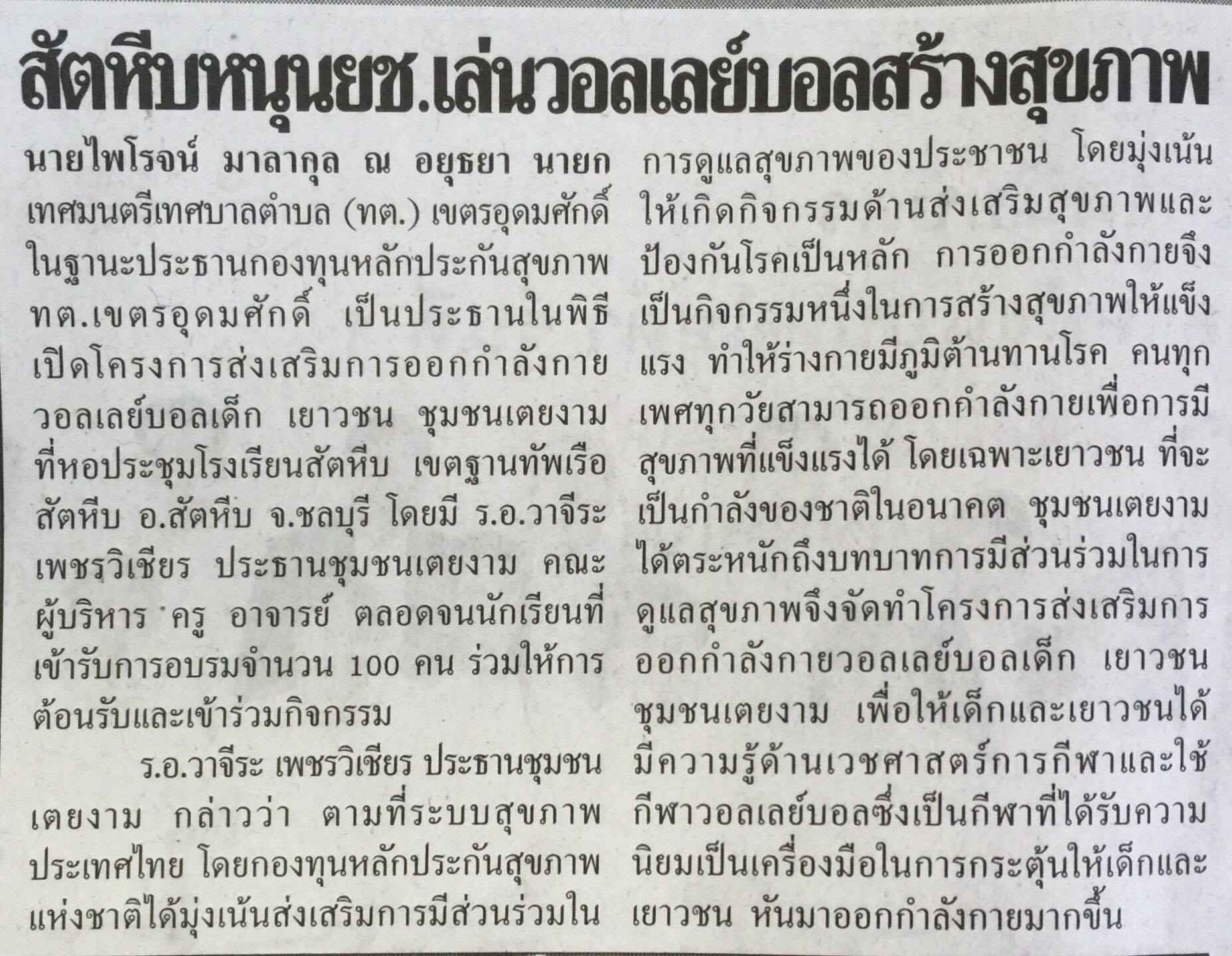 ข่าวประจำวันศุกร์ที่ 29 มกราคม 2559 (หน้าที่ 21)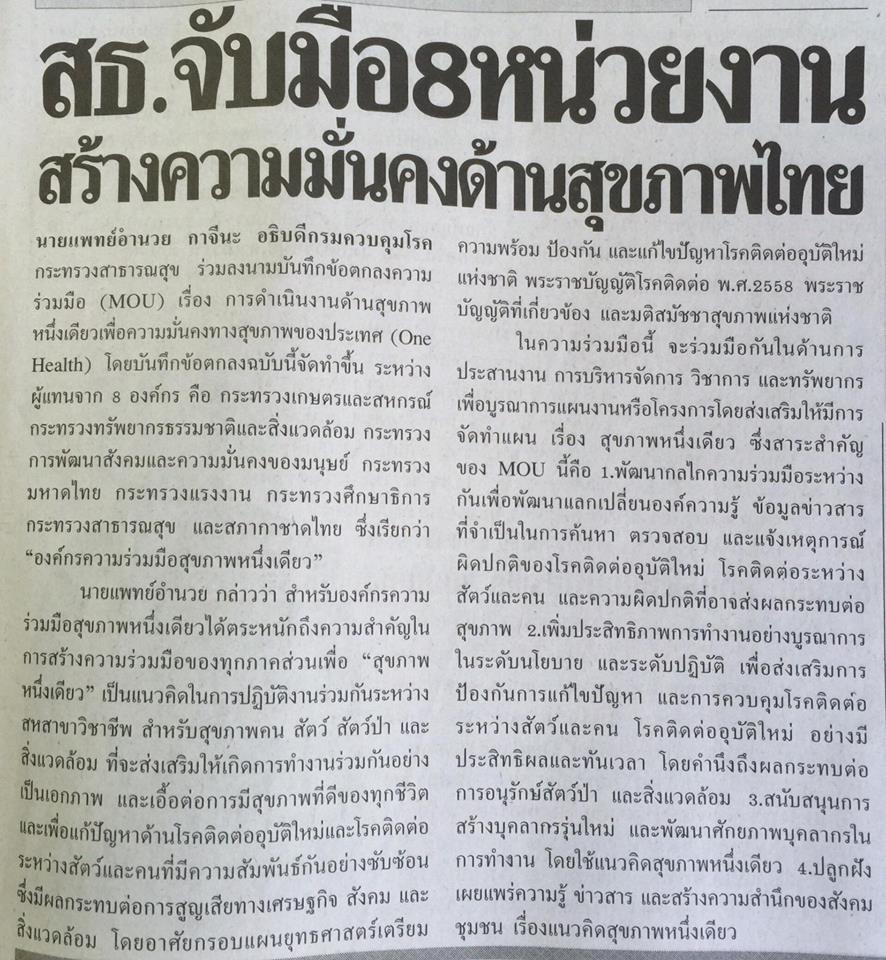 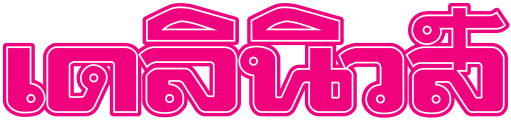 ข่าวประจำวันศุกร์ที่ 29 มกราคม 2559 (หน้าที่ 13)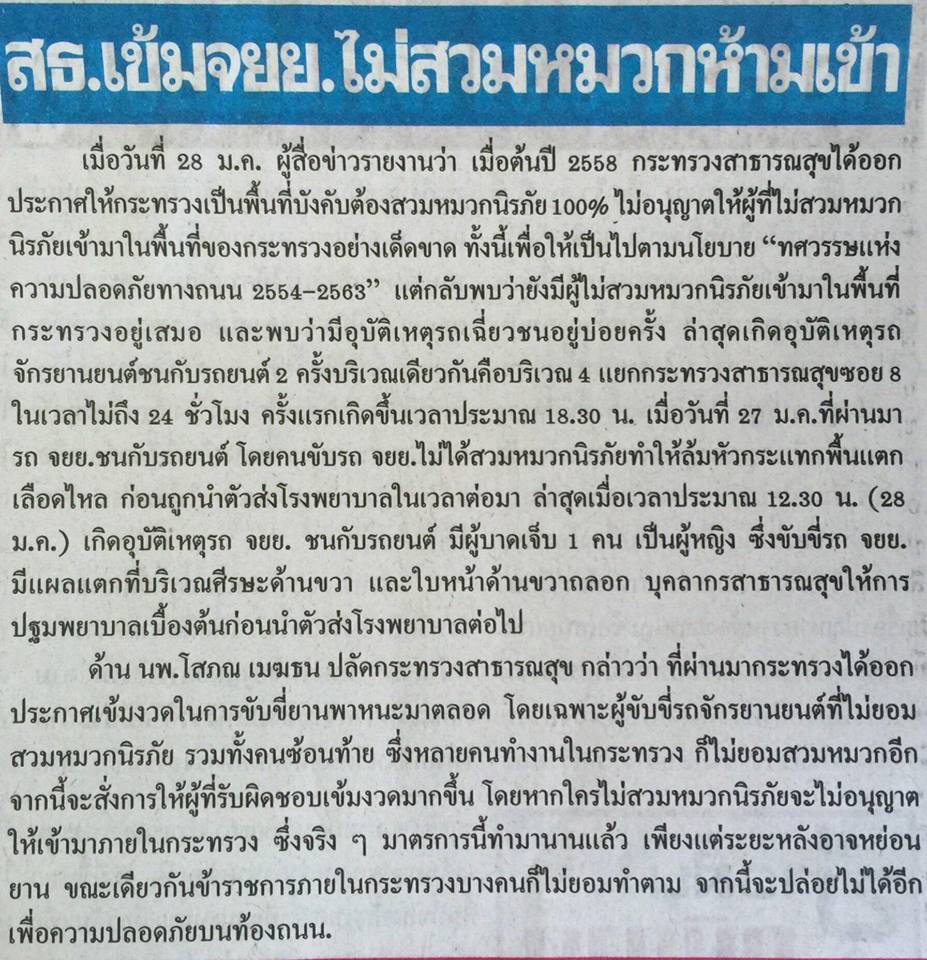 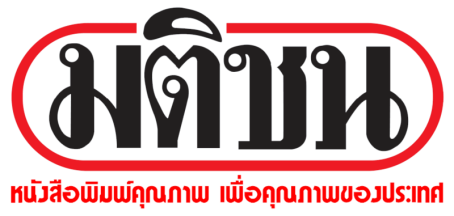 ข่าวประจำวันศุกร์ที่ 29 มกราคม 2559 (หน้าที่ 10)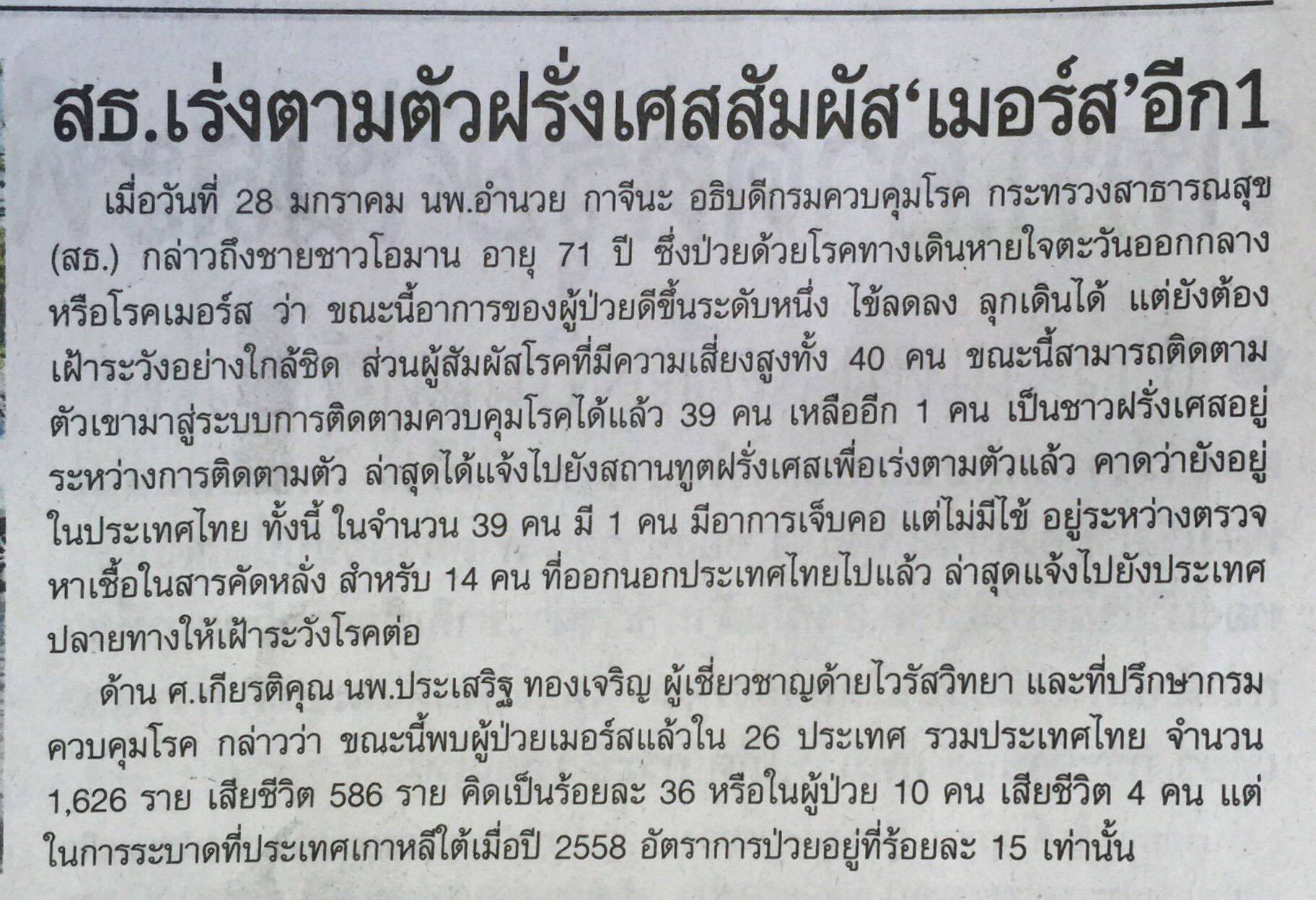 